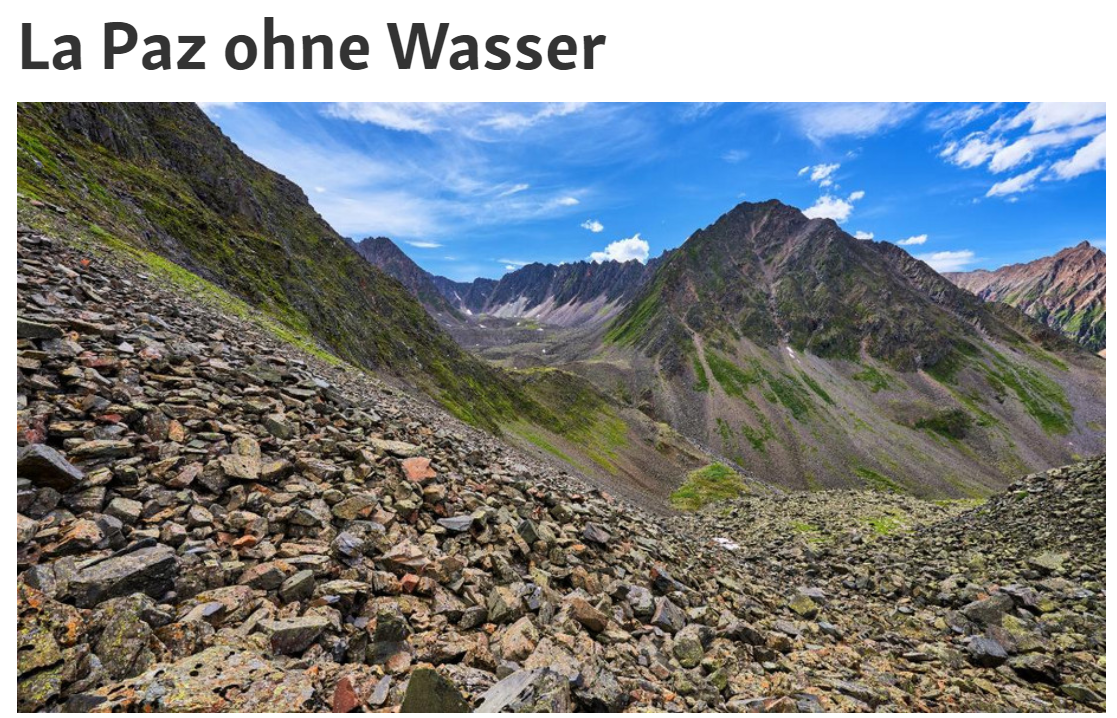 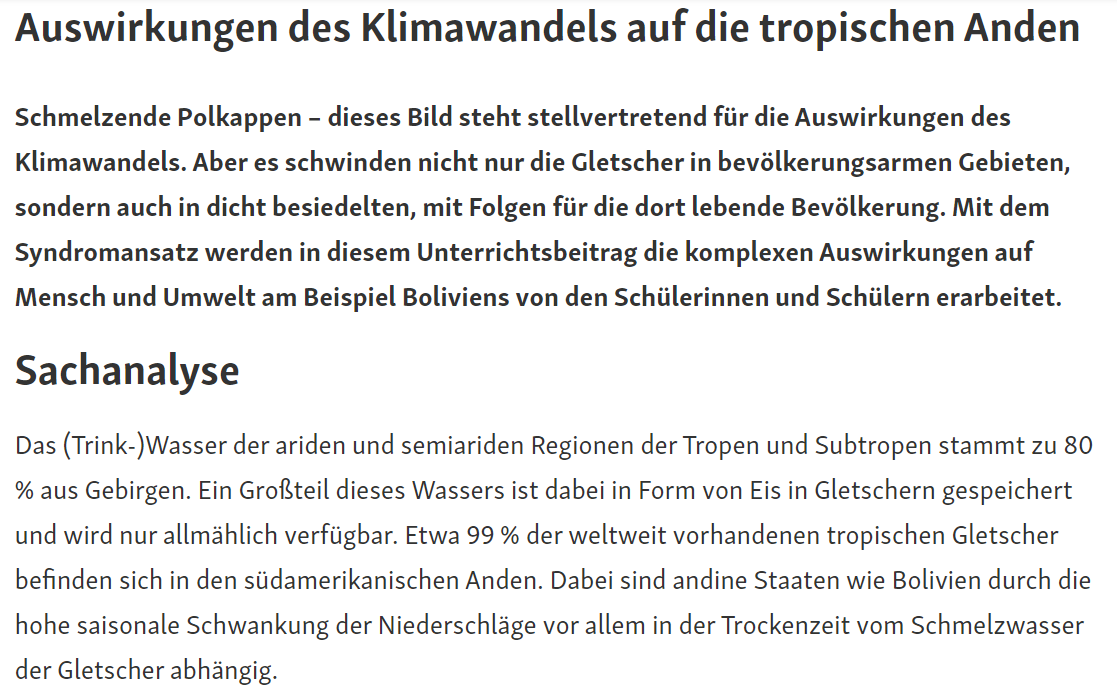 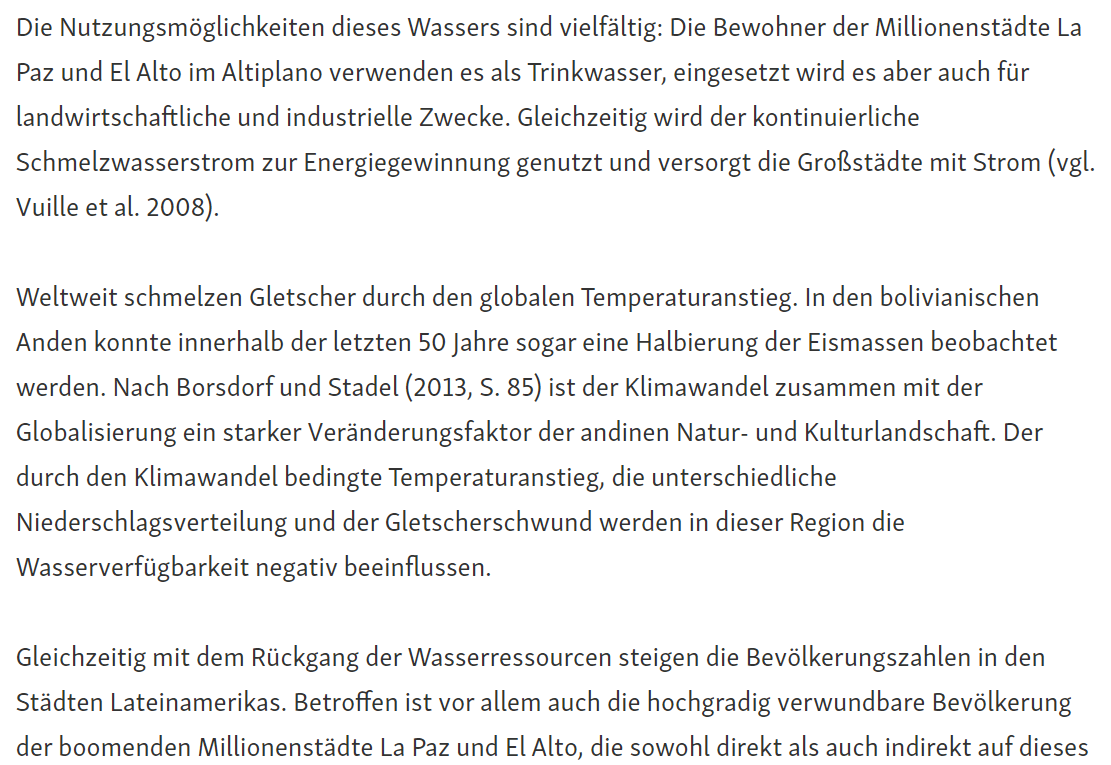 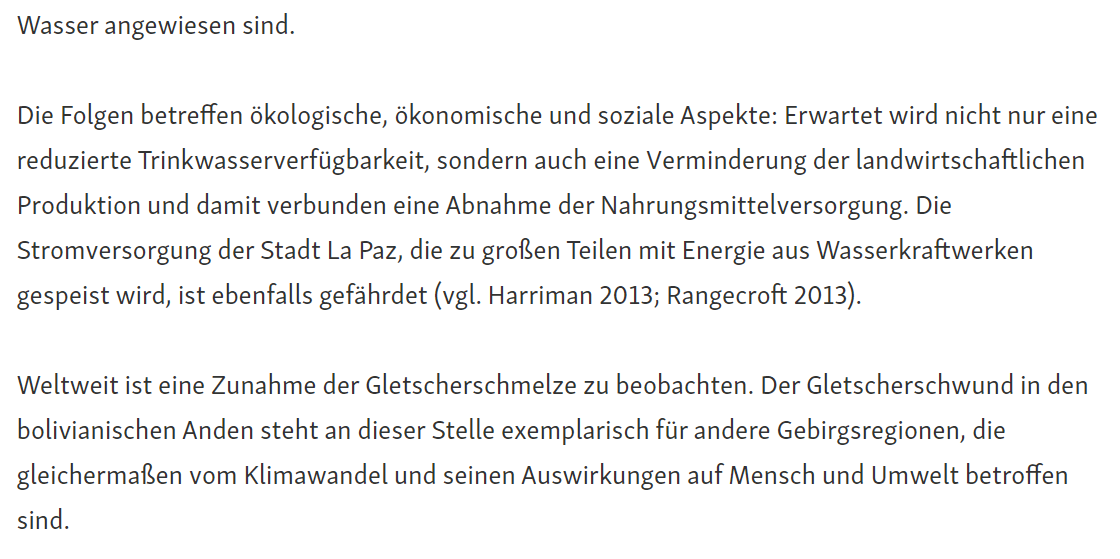 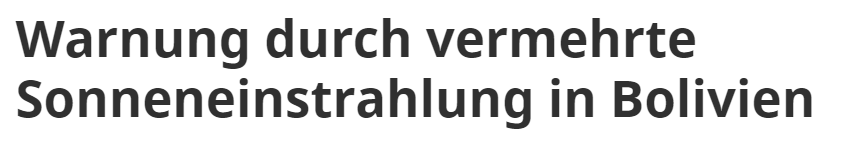 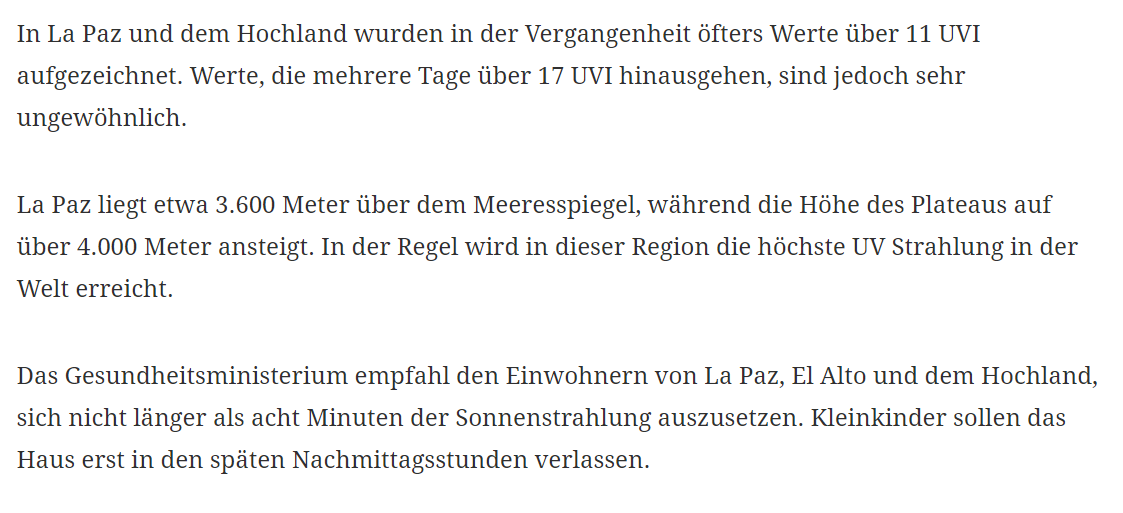 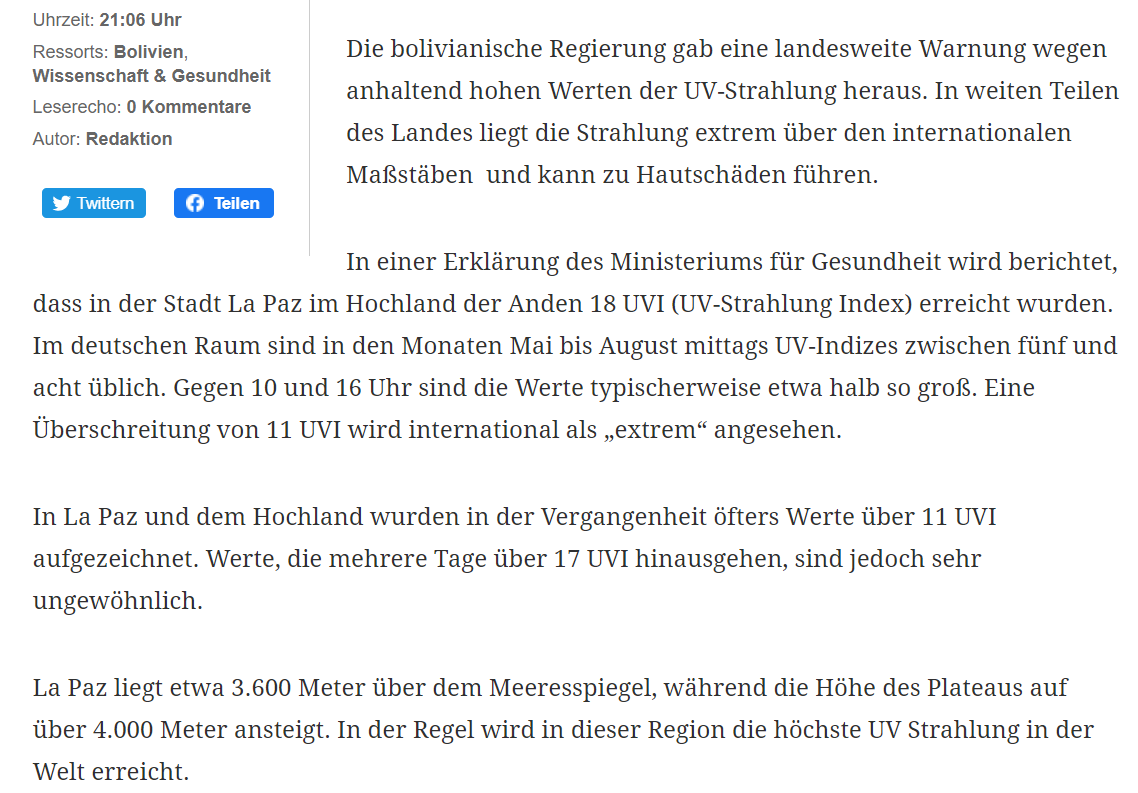 Höhenkrankheit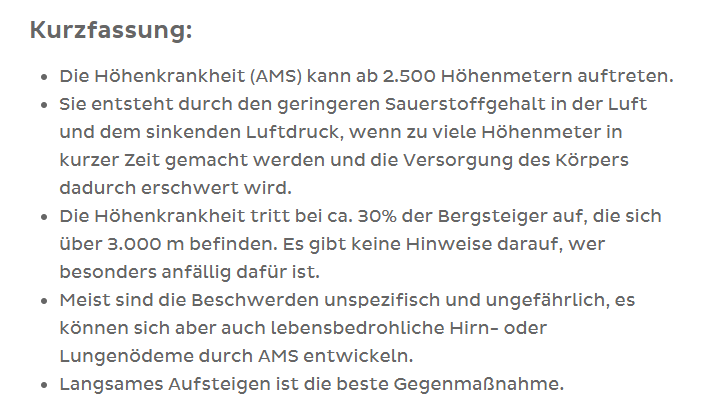 Symptome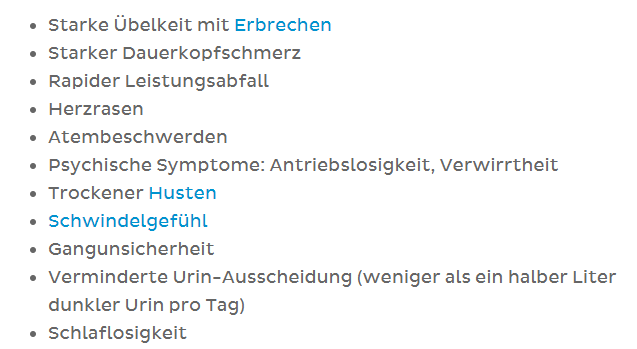 Temperatur und Niederschlag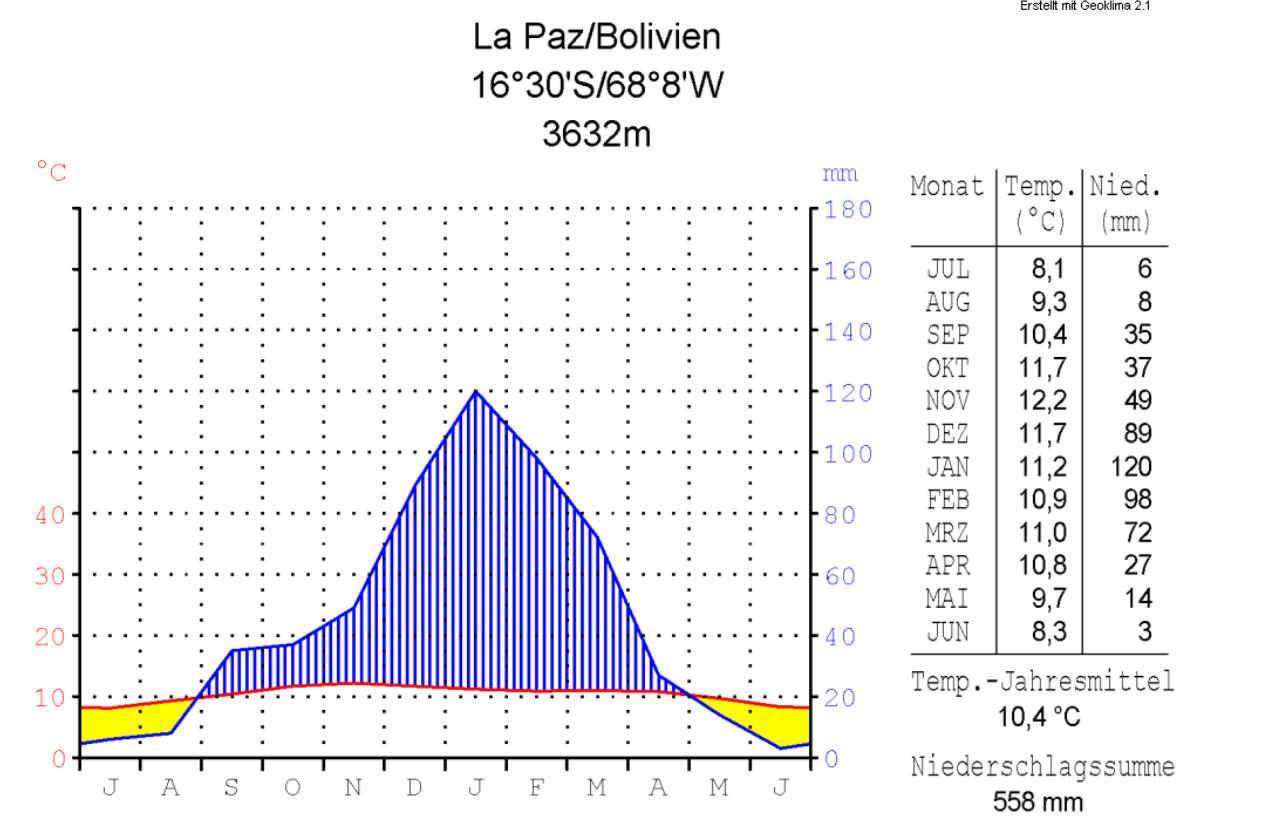 Flugbetrieb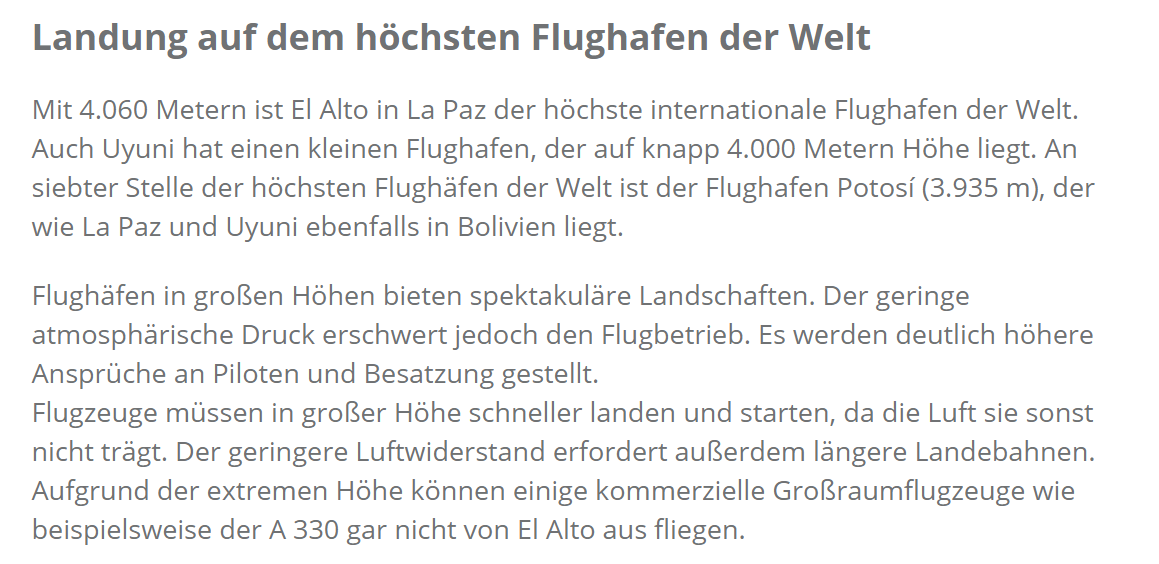 